台東縣海端國小導護師護送路隊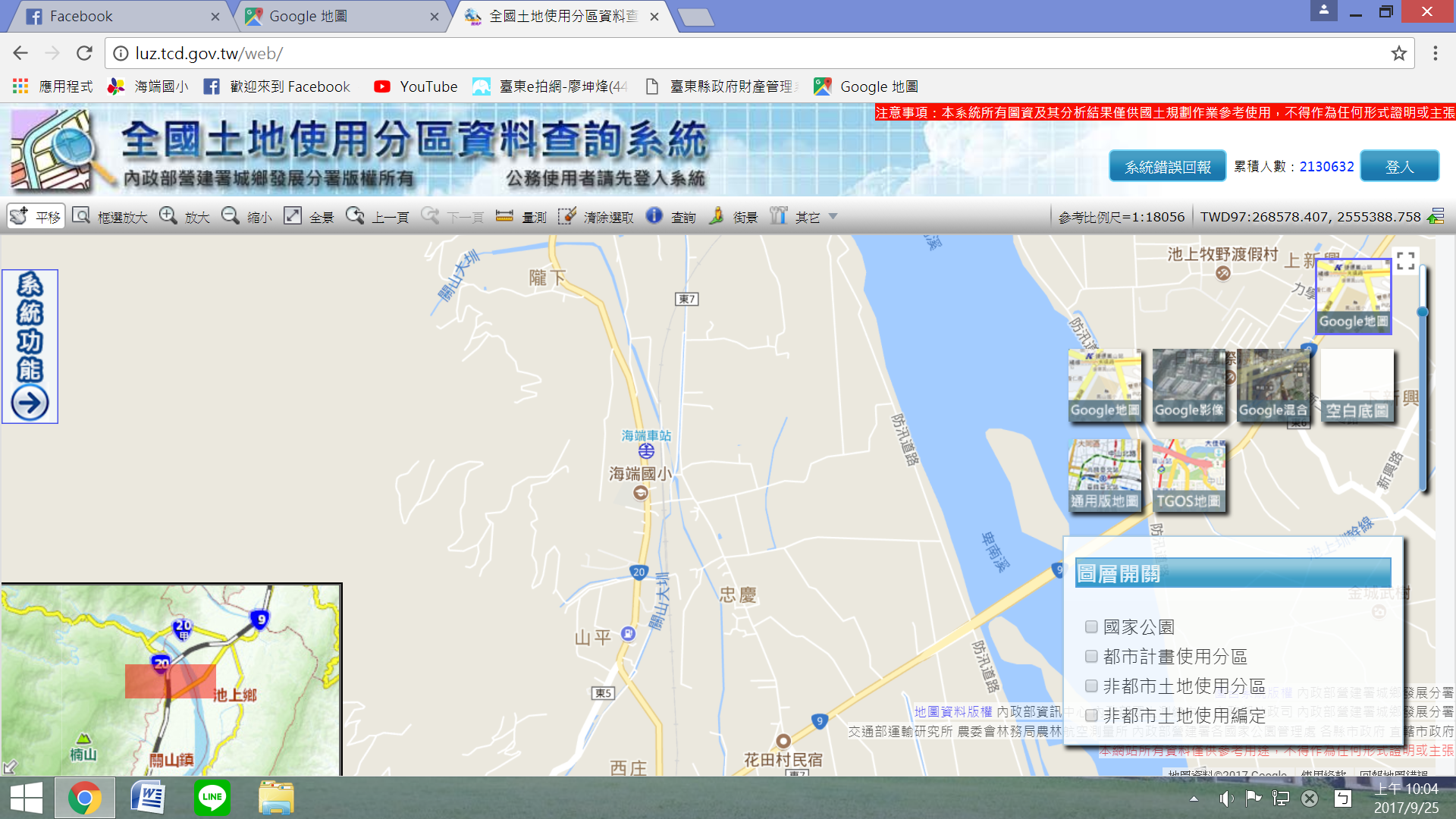 